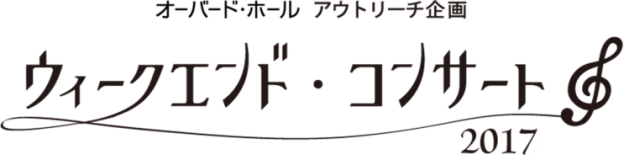 【 コンサート開催可能日 】出演可能な日程すべてに○をつけてください。＊上演時間＝演奏・トーク・休憩を交え、1時間15分程度でお願いします。＊開演時間＝金曜日は午後7時土・日・祝日は午後2時または午後7時の予定です。貴団体ＰＲ（各地区主催者様へのアピールをお願いします。）　　　　　　　　　　　　　　　　　　　　　　　　　　　　　　　　　　　　　裏面も必ずご記入ください。メンバー出演者　　　　　　　　　　　名　（うち　大学生以下　　　名）　　スタッフ　　　　　　　　　　名音楽ジャンル、楽器構成曲目例、プログラム構成案会場ピアノ使用　　　　　あり　・　なし　　（どちらかに○をつけてください）持ち込み機材、会場で必要な機材等あればご記入くださいＵＲＬ（貴団体 webサイト、Facebook、ブログ等あればお知らせください）以下の資料を添付してください① アーティスト写真・プロフィール（出演決定後、チラシ掲載用）② 演奏会の様子がわかる写真1～2枚③ 過去の演奏会プログラムや新聞記事等、または活動実績※郵送の場合、写真・映像データはＣD-Ｒに入れてお送りください2017年5月29日（月）必着　　郵送または、メールにてお申し込みください。〒930-0858　富山市牛島町9-28　 （公財）富山市民文化事業団　総務企画課　E-mail :  kikaku1@aubade.or.jp出演団体名フリガナ団体設立年月代表者氏名フリガナフリガナフリガナ連絡先住所　　　　　　　　　　　　　　（※代表者と異なる場合  氏名                        )　　　　　　　　　　　　　　（※代表者と異なる場合  氏名                        )　　　　　　　　　　　　　　（※代表者と異なる場合  氏名                        )ＴＥＬ※日中ご連絡可能な電話番号ＦＡＸＥメール※パソコンのメール受信可能なアドレス月日日希望月日日希望月日日希望9月３日日10月９日月（祝）11月26日日9月８日金10月13日金12月１日金9月９日土10月14日土12月2日土9月10日日10月15日日12月3日日9月15日金10月20日金12月８日金9月18日月（祝）10月29日日12月９日土9月22日金11月3日金（祝）12月10日日9月23日土（祝）11月17日金12月15日金9月24日日11月18日土9月29日金11月19日日10月６日金11月23日木（祝）10月７日土11月24日金10月８日日11月25日土